December 23, 2014Addendum 2 - ClarificationsRFQ for Grant Research Administration Application purchase   for Sponsored Program Administration Dated December 19, 2014Since the time of the release of the Request for Quotation (RFQ) for Grant Research Administration Application purchase   for the Sponsored Program Administration, the date for the pre-bid meeting has changed.The University has decided to set-up a conference call line for those of you who are not located in the Metro Detroit area.  Your participation in the pre-bid meeting scheduled for January 16, 2015 is Mandatory by either being here in person or calling into the conference call number.  Attached is the Registration/Intent Form which should be faxed to Pat Milewski at 313-577-3747 no later than January 14, 2015, 12:00 noon.  As a reminder, email your responses to Robin Watkins, at ag5343@wayne.edu (copy to Paula Reyes, Email:  bb2709@wayne.edu)).  Remember, your bids must be in the format provided and be received in the Purchasing Department by February 13, 2015 by 4:00 p.m.All questions concerning this project must be emailed to: Robin Watkins, Purchasing Department at ag5343@wayne.edu (copy to Paula Reyes, Email:  bb2709@wayne.edu) by 12:00 p.m., February 13, 2015.  Do not contact the Sponsored Program Administration, or other University Units, directly as this may result in disqualification of your quotation.Thank youRobin Watkins, Buyer, Purchasing				313-577-3739CC:	Gail Ryan, Participant list.                  Division of Finance and Business OperationsProcurement & Strategic Sourcing  5700 Cass Avenue, suite 4200Detroit, Michigan   48202(313) 577-3734 FAX (313) 577-3747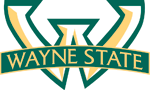 